        З метою впорядкування оплати за житлово-комунальні послуги громадянами, які є членами  сімей загиблих  під час участі в АТО /ООС, а також інвалідами по зору І та ІІ груп та для ефективного використання коштів селищного бюджету, керуючись ст. 25 Закону України «Про місцеве самоврядування в Україні», Більшівцівська селищна  рада вирішила:1.Затвердити  «Положення  про  надання  пільг  на житлово-комунальні послуги громадянам,  які  є  членами  сімей  загиблих   під  час   участі  в  АТО / ООС  та інвалідам по зору І та ІІ груп за  рахунок коштів селищного бюджету». (Додається)                                                                                                                                           2. Дане Положення вводиться в дію з 1 лютого 2021 року.                                                                           3. Контроль за виконанням даного рішення покласти на постійну комісію з питань освіти, культури, молоді, фізкультури і спорту, охорони здоров’я та соціального захисту населення.Більшівцівський селищний голова                               Василь Саноцький  Додаток до рішення                                                                                                           ІІІ сесії VIІІ скликанняБільшівцівської селищної ради від  16 лютого 2021 року № 207Положення про надання пільг на житлово-комунальні послуги                                                  окремим категоріям громадян Більшівцівської територіальної громади           Це Положення прийнято з метою упорядкування оплати за житлово-комунальні  послуги  громадянами,  які  є  членами  сімей  загиблих під час участі в АТО/ООС та  громадянами, які мають пільги, як інваліди по зору І та ІІ груп і визначає умови призначення та порядок надання громадянам щомісячної адресної безготівкової пільги для відшкодування витрат за оплату житлово-комунальних послуг в розмірах, передбачених постановою Кабінету Міністрів України від 6 серпня 2014 р. № 409 «Про встановлення державних  соціальних стандартів у сфері житлово-комунального обслуговування», в межах коштів, передбачених селищною радою на дану потребу. Право на пільгу на житлово-комунальні послуги відповідно до Положення надається:1).Членам сімей загиблих під час участі в АТО/ООС, які зареєстровані та постійно проживають на території Більшівцівській територіальної громади.2). Інвалідам по зору І та ІІ груп, які не мають інших пільг, передбачених чинним законодавством України, що відшкодовуються з державного бюджету,  які зареєстровані та постійно проживають на території Більшівцівській територіальної громади. До членів сім’ї пільговика належать: дружина (чоловік), неповнолітні діти (до 18 років), неодружені повнолітні діти, визнані особами з  інвалідністю з дитинства І та ІІ групи, або особами з інвалідністю І групи,  непрацездатні батьки, особа, яка знаходиться під опікою або піклуванням. Пільги на житлово-комунальні послуги надаються в межах норм споживання передбачених чинним законодавством.          - Інвалідам І та ІІ груп по зору – 50 відсотків відшкодування плати за користування природним газом та електроенергією.           - Членам сімей загиблих під час участі в АТО/ООС – 100 відсотків відшкодування плати за користування природним газом та електроенергією. Для надання пільги на житлово-комунальні послуги особи, які претендують на пільги подають до виконкому селищної ради такі документи:- Заяву за встановленою формою.- Копію паспорта (всіх сторінок).- Копію картки фізичної особи – платника податків (крім осіб, які через свої релігійні переконання відмовились від прийняття реєстраційного номера облікової картки платника податків та повідомили про це відповідний орган державної податкової служби і мають відмітку у паспорті).- Посвідчення, яке підтверджує відповідний статус.- Копію свідоцтва про шлюб (при потребі).- Копію свідоцтва про народження (при потребі). - Під час подання копій документів заявники надають їх оригінали для огляду та засвідчення їх копій.             Пільга надається незалежно від того, хто є наймачем і яка форма власності житлового фонду, з урахуванням членів їх сім′ї (чоловік, дружина, неповнолітні діти), які проживають разом з ними, виходячи із встановлених чинним законодавством норм житла та розміру плати за користування ним.            До житлово-комунальних послуг належать: квартирна плата, плата за обслуговування будинків та прибудинкових територій, водопостачання, гаряче водопостачання, водовідведення, користування тепловою енергією, газом, електроенергією.            Пільги щодо плати за користування електроенергією в гаражах, дачних будинках і на садових ділянках не надаються, за винятком, коли споруди знаходяться на присадибних ділянках за місцем проживання.            Пільга призначається на одне жиле приміщення за місцем реєстрації отримувача пільг при умові фактичної оплати житлово-комунальних послуг за попередній період. У разі наявності заборгованості з платежів за житлово-комунальні послуги пільга призначається за умови укладання угоди між наймачем (власником) і надавачем послуг про погашення цієї заборгованості.            Термін погашення заборгованості визначається за угодою сторін, виходячи з розміру боргу та середньомісячного доходу на кожного зареєстрованого у житловому приміщенні (будинку) громадянина.            У виняткових випадках з урахуванням обставин, що склалися, термін погашення заборгованості може бути подовжений за рішенням комісії виконкому селищної ради. Виплата пільги не припиняється, якщо виникнення боргів за житлово-комунальні послуги підтверджується відповідними документами про затримку виплати заробітної плати, пенсії тощо у подвійному розмірі суми боргу.            Рішення про призначення (не призначення) пільг приймається керівником організації надавача послуг протягом десяти днів після подання заяви та всіх необхідних документів.            Рішення про призупинення надання пільги при виникненні безпідставного боргу по сплаті за житлово-комунальні послуги понад три місяці, або не виконанні графіка погашення заборгованості, приймає керівник організації надавача послуг після п′ятнадцяти днів з дня письмового повідомлення користувача послуг.            Пільга не надається якщо:- уповноважений власник (співвласник) житла, наймач житла у державному та громадському житловому фонді, член житлово-будівельного кооперативу, власник (співвласник) житлового приміщення, на якого відкрито особовий рахунок, або будь-яка особа, що зареєстрована разом з ним у житловому приміщенні (будинку), здає за договором у найом або в оренду житлове приміщення (будинок);- уповноважений власник (співвласник) житла, наймач житла   у державному та громадському житловому фонді, член житлово-будівельного кооперативу, власник (співвласник) житлового приміщення, на якого відкрито особовий рахунок та особи які зареєстровані разом з ним у житловому приміщенні (будинку), мають у своєму володінні (користуванні) чи володінні (користуванні) дружини (чоловіка, неповнолітніх дітей) у сукупності більше, ніж одне житлове приміщення (будинок), загальна площа яких у сумі перевищує встановлені норми володіння чи користування загальною площею житла.            Відповідальність за своєчасне призначення (не призначення), призупинення (не призупинення) в наданні пільги несе керівник організації надавача послуг.           Пільга, передбачена зазначеним Положенням надається організаціями-надавачами послуг за рахунок власних коштів, з наступним відшкодуванням їх з селищного бюджету.          Організації-надавачі послуг в установленому порядку подають фінансовому відділу Більшівцівської селищної ради відповідні документи на погоджену загальну суму витрат у трьох примірниках.           Витрати підприємств, установ і організацій, пов′язані з наданням пільг, передбачених цим Положенням, покриваються фінансовим відділом Більшівцівської селищної ради на підставі розрахунків видатків на відшкодування витрат, пов’язаних з наданням пільг поданих організаціями-надавачами послуг, шляхом перерахування коштів на їх рахунки в установах банків.           Секретар селищної ради                                                         О.Вітовська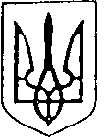 Україна                                                                                                               Більшівцівська  селищна  рада                                                                                              ІІІ сесія VIІI скликання РІШЕННЯвід 16 лютого 2021 року                                                              смт. Більшівці                № 207Про затвердження Положення про надання пільг                                                                 на житлово-комунальні послуги                                                                                              окремим категоріям громадян                                                                        Більшівцівської територіальної громади